Конспект непосредственно образовательной деятельности по изобразительной деятельности в средней группеСоставил воспитатель:Богданова И.А.  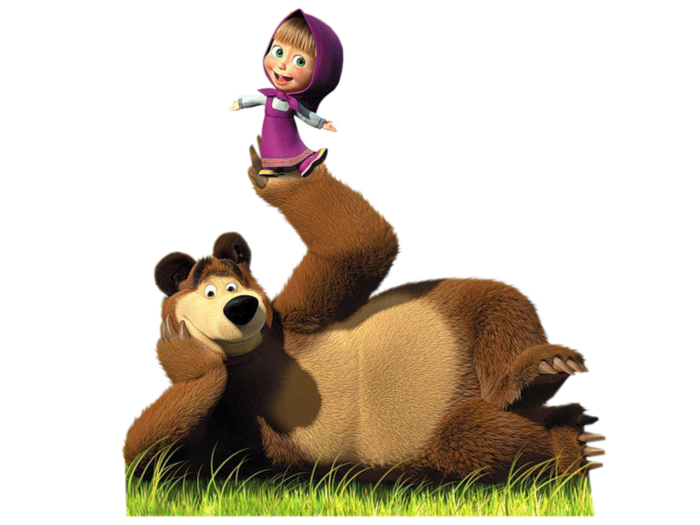 г. Подольск2014 г.Задачи: Закрепить умение вырезать округлые формы из бумаги, сложенной вдвое. Продолжать учить разрезать квадрат по диагонали, получая треугольники; составлять узор из полученных форм на предложенном готовом фоне.Закреплять умение работать с красками. Учить создавать  симметричные узоры при помощи тычков и кисточек разного размера.Продолжать работу по пластилинографии  и пластилинопластике: учить отщипывать мелкие кусочки пластилина и равномерно распределять пластилин внутри предложенного рисунка, заполняя силуэт пластилином.Продолжать формировать умение радоваться результатам деятельности, в которой дети выполняли совместную работу.Интеграция:О/О «Познание»: учить соизмерять углы при складывании прямоугольников пополам; получать прямоугольники из квадратов, из квадратов – круги, из прямоугольников  - овалы, срезая углы форм.Продолжать учить ориентироваться на форме: вверху, внизу, слева, справа.О/О «Социализация»: учить детей самостоятельно выполнять работу, чтобы порадовать Мишку подарком.О/О «Безопасность»: учить безопасному обращению с ножницами, клеем, водой.Предварительная работа:Ход непосредственно образовательной деятельности.Дети входят в изостудию, где оборудована изба Мишки.Воспитатель: Ребята, куда мы попали? Кто же живет в этой избе?Дети: Маша и медведь.Воспитатель: Как же вы догадались?Дети: Фотография висит, бочонок с медом стоит, кровать деревянная.Входит Маша:- Здравствуйте ребята! Вы тоже пришли к Мишке на день рождения?Воспитатель: Так у Мишки день рождения?Маша: Да, я уже в избе все прибрала, подарок Мишке приготовила. Я в лесной кондитерской торт медовый для Мишки заказала. Вы оставайтесь здесь, никуда не уходите, а я за тортом сбегаю. (Уходит).Воспитатель: Да, в избе все чисто, аккуратно. Ребята, а мы с вами без подарка. Давайте- ка и  мы Мишке подарки подарим. Помните, как мы тарелочки красивыми узорами украшали из бумаги, салфеточки узорами расписывали? А картинки из пластилина какие интересные у нас получались! Садитесь за столы, да подарки начинайте делать: не забудьте, краску на кисть набирайте аккуратно, кисть в воде хорошо промывайте. А вот пластилин в руке погрейте, чтобы он был мягким; а ко с ножницами работать будет – осторожнее!Дети выполняют работу.Физкульминутка.Входит Маша и несет торт….По мере выполнения работы изба украшается «мишкиными подарками».Воспитатель: Молодцы дети (отмечается качество выполнения работы). Маша, а где же Мишка?Маша: Он в берлогу еще с утра спать ушел, говорит, что в избе ему жарко! Я ему сейчас позвоню. Звонит по телефону:-Мишка, просыпайся, тебя гости ждут.Приходит медведь:- Сколько много гостей у меня, здравствуйте гости! Всех узнал я вас сейчас, Ведь бывал и я у вас! А где ж моя избушка, Моя ковать, моя подушка?Воспитатель: Мишенька, да вот  она, перед тобой! Медведь: - Как избушку нарядили,Дяде Мише угодили!Ах, красавица моя,Разукрасил ко тебя?Воспитатель: Да, вот дети наши постарались. А Маша торт принесла!Медведь: Ой, какие вы молодцы! Давайте торт кушать.Воспитатель: Миша – Мишенька спляши- кА 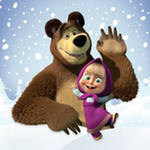 